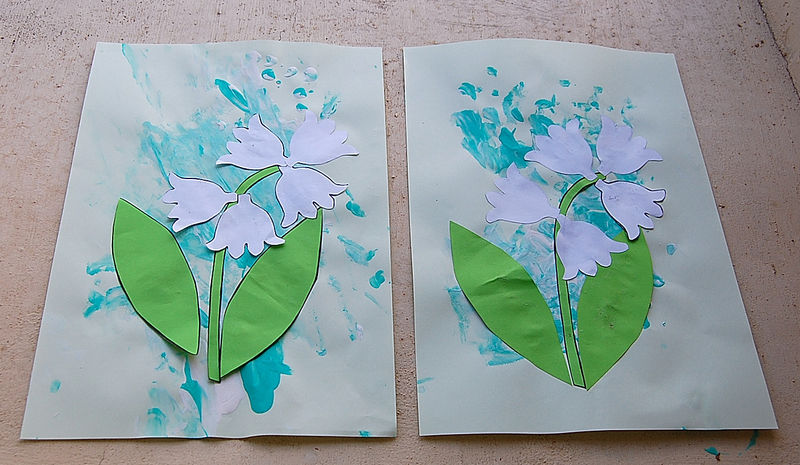 CARTE A OFFRIRPOUR LE 1er MAI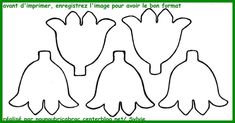 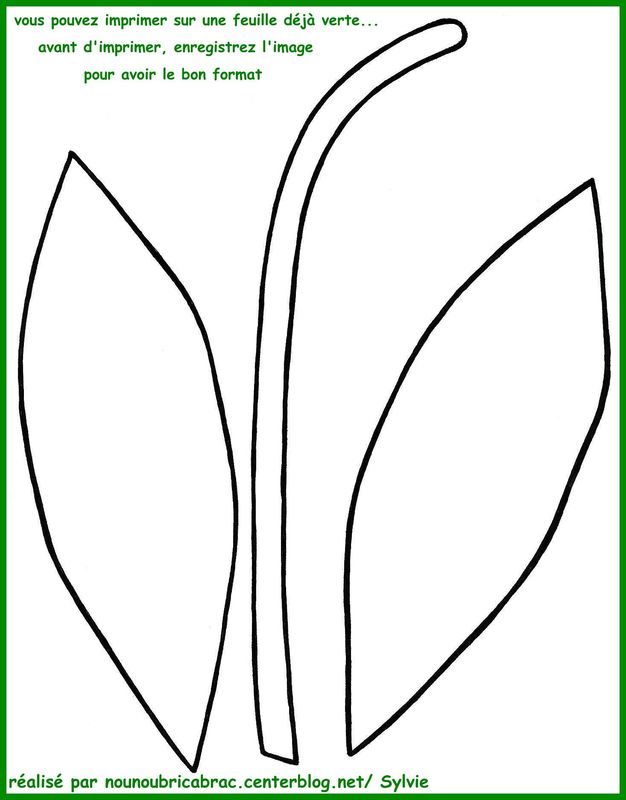 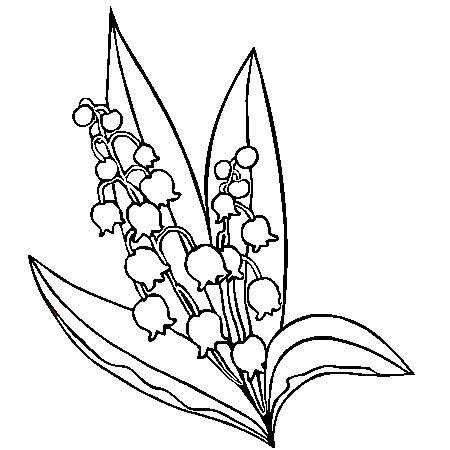 JE  PORTE BONHEUR!